Mod. Sic. 34 INDICAZIONI PER ACCEDERE ALL’INTERNO DELL’ISTITUTOINDICAZIONI PER ACCEDERE ALL’INTERNO DELL’ISTITUTO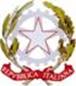 ISTITUTO DI ISTRUZIONE SUPERIORE DI STATO “ANDREA MANTEGNA”SEDE LEGALE VIA FURA, 96 C.F. 98092990179 - 25125 BRESCIATEL. 030.3533151 – 030.3534893   FAX 030.3546123bsis031005@istruzione.it  bsis031005@pec.istruzione.it www.istitutomantegna.edu.it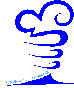 PERSONALE INTERNOVISITATORI ESTERNIDALL’INGRESSO NEL CORTILE DELL’ISTITUTO INDOSSARE MASCHERIN E GUANTIDALL’INGRESSO NEL CORTILE DELL’ISTITUTO INDOSSARE MASCHERIN E GUANTIMETTERSI IN CODA E RISPETTARE LA DISTANZA DI 1MT. TRA UNA PERSONA E L’ALTRAMETTERSI IN CODA E RISPETTARE LA DISTANZA DI 1MT. TRA UNA PERSONA E L’ALTRAASPETTARE L’ADDETTO PER LA MISURAZIONE CORPOREA ASPETTARE L’ADDETTO PER LA MISURAZIONE CORPOREA LEGGERE LE INFORMATIVE ESPOSTE LEGGERE LE INFORMATIVE ESPOSTE FIRMARE IL REGISTRO PER LA MISURAZIONE CORPOREAFIRMARE IL REGISTRO PER LA MISURAZIONE CORPOREACOMPILARE L’AUTODICHIARZIONE DIPENDENTE (solo x il primo ingresso)COMPILARE L’AUTODICHIARZIONE VISITATORE ESTERNORITIRARE I DPI FORNITI DALL’ISTITUTO E INDOSSARLI ( non sono ammessi all’interno dell’istituto altri tipi di dispositivi se non quelli consegnati)ACCREDITAESI RECARSI NELLE PROPRIE POSTAZIONI E NON CREARE AMMASSAMENTIUTILIZZARE ESCLUSIVAMENTE I SERVIZI IGIENICI DEDICATI AI VISITATORI ESTERNI UTILIZZARE SOLO I SERVIZI IGIENICI DEDICATI AL PERSONALE INTERNORISPETTARE IL PERCORSO PRESTABILITO D’ ENTRATA E USCITA